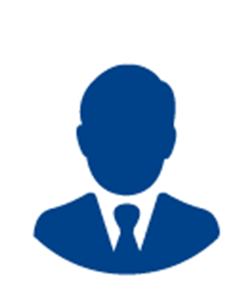 VORNAME NACHNAMEAngestrebte PositionBezeichnung der angestrebten PositionPERSÖNLICHE DATENGeboren: xx.xx.xxxx/ StadtFamilienstand: ledigStraße xxxXxxxx Musterstadt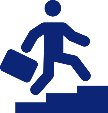 BERUFLICHER WERDEGANGBERUFLICHER WERDEGANGVORNAME NACHNAMEAngestrebte PositionBezeichnung der angestrebten PositionPERSÖNLICHE DATENGeboren: xx.xx.xxxx/ StadtFamilienstand: ledigStraße xxxXxxxx MusterstadtMM/JJJJ – MM/JJJJBERUFSBEZEICHNUNG
Aufgabenbeschreibung und nähere Details zum BerufVORNAME NACHNAMEAngestrebte PositionBezeichnung der angestrebten PositionPERSÖNLICHE DATENGeboren: xx.xx.xxxx/ StadtFamilienstand: ledigStraße xxxXxxxx MusterstadtMM/JJJJ – MM/JJJJBERUFSBEZEICHNUNGAufgabenbeschreibung und nähere Details zum BerufVORNAME NACHNAMEAngestrebte PositionBezeichnung der angestrebten PositionPERSÖNLICHE DATENGeboren: xx.xx.xxxx/ StadtFamilienstand: ledigStraße xxxXxxxx MusterstadtMM/JJJJ – MM/JJJJBERUFSBEZEICHNUNGAufgabenbeschreibung und nähere Details zum BerufVORNAME NACHNAMEAngestrebte PositionBezeichnung der angestrebten PositionPERSÖNLICHE DATENGeboren: xx.xx.xxxx/ StadtFamilienstand: ledigStraße xxxXxxxx Musterstadt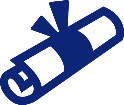 AUSBILDUNGAUSBILDUNGVORNAME NACHNAMEAngestrebte PositionBezeichnung der angestrebten PositionPERSÖNLICHE DATENGeboren: xx.xx.xxxx/ StadtFamilienstand: ledigStraße xxxXxxxx MusterstadtMM/JJJJ – MM/JJJJBEZEICHNUNGName des erzielten Abschlusses, erworbene QualifikationenVORNAME NACHNAMEAngestrebte PositionBezeichnung der angestrebten PositionPERSÖNLICHE DATENGeboren: xx.xx.xxxx/ StadtFamilienstand: ledigStraße xxxXxxxx MusterstadtMM/JJJJ – MM/JJJJBEZEICHNUNGName des erzielten Abschlusses, erworbene Qualifikationen 
VORNAME NACHNAMEAngestrebte PositionBezeichnung der angestrebten PositionPERSÖNLICHE DATENGeboren: xx.xx.xxxx/ StadtFamilienstand: ledigStraße xxxXxxxx MusterstadtMM/JJJJ – MM/JJJJBEZEICHNUNGName des erzielten Abschlusses, erworbene Qualifikationen
0123 / 45 67 89 0IhreMailAdresse@mail.deIhrBlog.deSPRACHENEnglisch:         Spanisch:        Latein:                                           ORT, DATUMVORNAME NACHNAME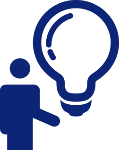 BESONDERE KENNTNISSEBESONDERE KENNTNISSE0123 / 45 67 89 0IhreMailAdresse@mail.deIhrBlog.deSPRACHENEnglisch:         Spanisch:        Latein:                                           ORT, DATUMVORNAME NACHNAMEBEZEICHNUNGGenauere Schilderung derKenntnisse0123 / 45 67 89 0IhreMailAdresse@mail.deIhrBlog.deSPRACHENEnglisch:         Spanisch:        Latein:                                           ORT, DATUMVORNAME NACHNAMEBEZEICHNUNGGenauere Schilderung der Kenntnisse0123 / 45 67 89 0IhreMailAdresse@mail.deIhrBlog.deSPRACHENEnglisch:         Spanisch:        Latein:                                           ORT, DATUMVORNAME NACHNAMEBEZEICHNUNGGenauere Schilderung derKenntnisse0123 / 45 67 89 0IhreMailAdresse@mail.deIhrBlog.deSPRACHENEnglisch:         Spanisch:        Latein:                                           ORT, DATUMVORNAME NACHNAME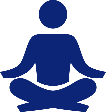 INTERESSEN & HOBBYSINTERESSEN & HOBBYS0123 / 45 67 89 0IhreMailAdresse@mail.deIhrBlog.deSPRACHENEnglisch:         Spanisch:        Latein:                                           ORT, DATUMVORNAME NACHNAMEHOBBYKurze Erörterung 